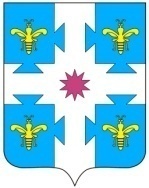 В соответствии с решением Собрания депутатов Козловского муниципального округа Чувашской Республики от 16.12.2022 №2/72 «Об утверждении структуры администрации Козловского муниципального округа Чувашской Республики»  администрация Козловского муниципального округа Чувашской Республики                                  п о с т а н о в л я е т:1. Утвердить Положение о секторе дорожного хозяйства администрации Козловского муниципального округа Чувашской Республики согласно приложению к  настоящему постановлению.2.  Контроль за исполнением настоящего постановления возложить на и.о. первого заместителя главы администрации – начальника Управления по благоустройству и развитию территорий администрации Козловского муниципального округа Чувашской Республики Чапурина П.Г.3. Настоящее постановление подлежит опубликованию в периодическом печатном издании «Козловский вестник» и размещению на официальном сайте Козловского муниципального округа в сети «Интернет».4. Настоящее постановление вступает в силу после его официального опубликования.ГлаваКозловского муниципального округа Чувашской Республики                                                                                             А.Н. ЛюдковПоложение
о секторе дорожного хозяйства администрацииКозловского муниципального округа Чувашской РеспубликиI. Общие положения1.1. Сектор дорожного хозяйства администрации Козловского муниципального округа Чувашской Республики (далее – Сектор), является структурным подразделением администрации Козловского муниципального округа Чувашской Республики, призванным обеспечить надлежащее выполнение полномочий органов местного самоуправления в сфере благоустройства и дорожного хозяйства.1.2. Сектор осуществляет свою деятельность во взаимодействии с предприятиями строительного и дорожного комплекса, а также взаимодействует с другими заинтересованными субъектами округа и Чувашской Республики.1.3. Сектор в своей деятельности руководствуется Конституцией Российской Федерации, Конституцией Чувашской Республики, законами Российской Федерации и Чувашской Республики, указами и распоряжениями Президента Российской Федерации и Главы Чувашской Республики, постановлениями и распоряжениями Правительства Российской Федерации и Кабинета Министров Чувашской Республики, приказами, распоряжениями, указаниями и инструкциями Министерства строительства, архитектуры и ЖКХ Чувашской Республики, Министерства транспорта и дорожного хозяйства Чувашской Республики, Уставом Козловского муниципального округа Чувашской Республики, решениями органов местного самоуправления Козловского муниципального округа Чувашской Республики, нормативно-правовыми актами органов местного самоуправления Козловского муниципального округа Чувашской Республики и настоящим Положением.1.4. Сектор находится в непосредственном подчинении начальника отдела строительства, дорожного хозяйства и ЖКХ Управления по благоустройству и развитию территорий администрации Козловского муниципального округа Чувашской Республики.Заведующий Сектором несет персональную ответственность за деятельность Сектора.II. Структура2.1. Структура и штатная численность Сектора определяется главой Козловского муниципального округа Чувашской Республики.2.2. Заведующий Сектором и  специалисты Сектора являются муниципальными служащими администрации, входят в реестр муниципальных служащих Козловского муниципального округа Чувашской Республики и обладают правами и обязанностями, предусмотренными законодательством для муниципальных служащих.2.3. Деятельность работников Сектора регламентируется должностными инструкциями, которые закрепляют рациональное разделение труда и определение работ по сложности выполнения и квалификации исполнителей. Должностные инструкции разрабатываются начальником Сектора и утверждаются главой Козловского муниципального округа Чувашской Республики.2.4. При изменении функций и задач Сектора должностные инструкции пересматриваются.III. Основные задачи СектораОсновными задачами Сектора являются:3.1. По направлению деятельности в области автомобильного транспорта (далее –автомобильного и иных видов транспорта):- повышение эффективности деятельности организаций автомобильного и иных видов транспорта и безопасности перевозок;- создание условий для сохранения, эффективного использования и развития производственного потенциала автотранспортного комплекса Козловского муниципального округа Чувашской Республики;- проведение во взаимодействии с федеральными органами исполнительной власти, органами исполнительной власти Чувашской Республики и территориальными отделами государственной политики в сфере обеспечения транспортной безопасности;- реализация во взаимодействии с федеральными органами исполнительной власти, органами исполнительной власти Чувашской Республики и территориальными отделами государственной политики в области формирования единой автотранспортной системы;- обеспечение реализации республиканских программ, муниципальных программ (подпрограмм) в области повышения безопасности дорожного движения на территории Козловского муниципального округа;-  формирование и совершенствование нормативной правовой базы, форм и методов муниципального контроля и регулирования деятельности автотранспортного комплекса.2.2. По направлению деятельности в области безопасности дорожного движения:- реализация государственной политики в области автомобильного транспорта и безопасности дорожного движения, направленной на создание условий для сохранения, эффективного использования и развития производственного потенциала автотранспортного комплекса Козловского муниципального округа Чувашской Республики;- проведение во взаимодействии с территориальными отделами государственной политики в сфере обеспечения транспортной безопасности;- обеспечение реализации республиканских и муниципальных программ в области повышения безопасности дорожного движения на территории Козловского муниципального округа Чувашской Республики;- содействие в организации деятельности комиссии по обеспечению безопасности дорожного движения;- осуществление контроля и надзора за осуществлением перевозок пассажиров и багажа автомобильным транспортом и легковым такси;- формирование и совершенствование нормативной правовой базы, форм и методов государственного контроля и регулирования деятельности автотранспортным комплексом.2.3. По направлению деятельности в области развития автомобильных дорог:- формирование развитой дорожной сети, удовлетворения возрастающего спроса на перевозки автомобильным транспортом и повышения транспортной доступности ко всем населенным пунктам Козловского муниципального округа Чувашской Республики;- обеспечение сохранности дорожной сети, безопасности и благоприятных условий жизнедеятельности человека, ограничение негативного воздействия хозяйственной и иной деятельности на окружающую среду при функционировании дорожного хозяйства;- разработку в пределах своей компетенции проектов нормативных актов по вопросам развития дорожной инфраструктуры;- ведение муниципального контроля на автомобильном транспорте, городском надземном электрическом транспорте  в дорожном хозяйстве, выдача обязательных для исполнения предписания об устранении выявленных нарушений, и принимает меры по контролю за устранением выявленных нарушений;- осуществление в пределах своей компетенции строительного контроля в дорожном хозяйстве.IV. Функции СектораСектор в соответствии возложенными на него задачами выполняет следующие функции:4.1. Взаимодействует с государственными и федеральными органами власти.4.2. Проводит консультации для территориальных отделов, организаций и граждан по вопросам, отнесенным к ведению Сектора.4.3. Разрабатывает бюджетные заявки на ассигнования из федерального бюджета по федеральным, республиканским и местным программам, реализуемым на территории Козловского муниципального округа Чувашской Республики в области дорожной деятельности.4.4. Готовит ответы на поступившие обращения и письма граждан, организаций, по вопросам, отнесенным к ведению Сектора.4.5. Реализация политики в области дорожной деятельности в отношении автомобильных дорог местного значения в границах Козловского муниципального округа и обеспечение безопасности дорожного движения на них, включая создание и обеспечение функционирования парковок (парковочных мест), осуществление муниципального контроля за сохранностью автомобильных дорог общего пользования местного значения в границах Козловского муниципального округа Чувашской Республики, а также осуществление иных полномочий в области использования автомобильных дорог и осуществления дорожной деятельности в соответствии с законодательством Российской Федерации.4.6. Создание условий для предоставления транспортных услуг населению и организация транспортного обслуживания населения в границах Козловского муниципального округа Чувашской Республики, по перевозке пассажиров и багажа.4.7. Разработка в пределах своей компетенции проектов муниципальных правовых актов Собрания депутатов Козловского муниципального округа Чувашской Республики, администрации Козловского муниципального округа Чувашской Республики в области дорожного и транспортного хозяйства.4.8. Разработка и оформление бюджетных заявок на реализацию федеральных, республиканских и муниципальных программ на территории Козловского муниципального округа Чувашской Республики в области дорожного и транспортного хозяйства за счет средств федерального, республиканского и местного бюджетов.4.9. Обеспечивает выполнение мероприятий федеральных целевых программ в области дорожного и транспортного хозяйства.4.10. Осуществляет функции заказчика по проектированию, строительству и реконструкции, капитальному ремонту и содержанию автомобильных дорог и искусственных сооружений; в области повышения и обеспечения безопасности дорожного движения.4.11. Обеспечивает выполнение мероприятий муниципальных программ в компетенции деятельности Сектора.4.12. Реализует адресные целевые программы в направлении дорожного и транспортного хозяйства.4.13. Осуществляет подготовку в средства массовой информации, размещение в сети «Интернет» информацию в области строительства, реконструкции, капитального ремонта и содержания автомобильных дорог и искусственных сооружений; в области повышения и обеспечения безопасности дорожного движения.4.14. Ведет учет всех разрешительных документов в сфере строительства, реконструкции, капитального ремонта и содержания автомобильных дорог и искусственных сооружений; в области повышения и обеспечения безопасности дорожного движения.4.15. Подготавливает техническое задание на проведение конкурса, электронных торгов на право заключения муниципальных контрактов, в целях проектирования, строительства и реконструкции территорий Козловского муниципального округа Чувашской Республики для муниципальных нужд.4.16. Ведет информационные системы обеспечения градостроительной деятельности путем сбора, документирования, актуализации, обработки, систематизации, учета и хранения сведений, необходимых для осуществления градостроительной деятельности, благоустройства, дорожного и транспортного хозяйства.4.17. Осуществляет предоставление сведений из информационной системы обеспечения градостроительной деятельности, строительства, дорожного и транспортного хозяйства по запросам органов государственной власти, контролирующих органов, физических и юридических лиц.4.18. Подготавливает проекты к заключению соглашений и договоров для выполнения возложенных задач с организациями в области дорожного и транспортного хозяйства.4.19. Контролирует соблюдение требований законодательства о дорожном и транспортном хозяйстве.4.20. Исполняет функции организатора работ по улучшению архитектурного облика территории Козловского муниципального округа, комплексного благоустройства территорий, дорожного и транспортного хозяйства.4.21. Готовит ответы на поступившие в Сектор письма и обращения граждан, юридических лиц, федеральных и государственных органов.4.22. Осуществляет контроль за соблюдением требований в соответствии действующего законодательства по строительству, реконструкции, капитальному ремонту и содержанию автомобильных дорог и искусственных сооружений; в области повышения и обеспечения безопасности дорожного движения, в направлении благоустройства подрядчиком (график работ, физических объемах выполненных работ).4.23. Проводит выездные проверки за ходом строительства объектов инженерной инфраструктуры; строительство, реконструкции, капитального ремонта и содержание автомобильных дорог и искусственных сооружений; в области повышения и обеспечения безопасности дорожного движения.4.24. Осуществляет приемку выполненных работ по объектам строительства, реконструкции, капитального ремонта и содержания автомобильных дорог и искусственных сооружений; в области повышения и обеспечения безопасности дорожного движения.4.25. Разрабатывает предложения по передаче вводимых объектов строительства, реконструкции, капитального ремонта и содержания автомобильных дорог и искусственных сооружений; в области повышения и обеспечения безопасности дорожного движения, построенных в рамках реализации целевых программ, курируемых Сектором, в муниципальную и иную собственность.4.26. Подготавливает отчеты о ходе строительства, реконструкции, капитального ремонта и содержания автомобильных дорог и искусственных сооружений; в области повышения и обеспечения безопасности дорожного движения, курируемых Сектором.4.27. Рассматривает поступающую корреспонденцию, готовит предложения к ней, ведет разъяснительную работу с представителями организаций и учреждений по вопросам, относящимся к компетенции Сектора.4.28. Подготавливает справочные материалы по вопросам, относящимся к компетенции Сектора для участия на видеоконференциях, проводимых органами государственной власти Чувашской Республики.4.29. Представляет необходимые предложения по повышению качества и эффективности работы Сектора.4.30. В рамках задач, определенных настоящим Положением, осуществляет иные функции в соответствии с действующим законодательством, муниципальными правовыми актами Козловского муниципального округа Чувашской Республики, поручениями главы Козловского муниципального округа Чувашской Республики.V. ПраваСектор для выполнения возложенных на него задач имеет право:5.1. Запрашивать и получать в порядке, установленном законодательством,                         у структурных подразделений администрации Козловского муниципального округа Чувашской Республики, территориальных отделов, организаций и должностных лиц необходимую информацию, документы и материалы, для осуществления своих задач и функций, заданий и поручений руководства администрации.5.2. Принимать участие в работе конференций, совещаний, семинаров и других мероприятий по вопросам, отнесенным к его компетенции, организуемых другими органами исполнительной власти, администрацией и организациями.5.3. Беспрепятственно посещать объекты инженерной инфраструктуры в пределах своей компетенции.5.4. Вносить в установленном порядке предложения об улучшении условий труда, материальном и моральном поощрении, социально-бытовом обеспечении работников Сектора.5.5. Принимать решения, разрабатывать методические инструкции в сфере дорожного хозяйства, обязательные для всех участников деятельности Козловского муниципального округа.5.6. Подготавливать проекты постановлений и распоряжений по вопросам, отнесенным к компетенции Сектора и касающихся его функциональной деятельности.5.7. Отклонять в согласовании ПСД, выполненных с нарушением действующих норм и правил.5.8. Докладывать главе Козловского муниципального округа Чувашской Республики:- о приостановлении строительства, капитального ремонта, при отклонении от проектных решений или создающих угрозу безопасности для жителей Козловского муниципального округа Чувашской Республики и прилегающих территорий;- о планируемых в предъявлении исках к юридическим и физическим лицам, виновным в нарушении дорожного и транспортного законодательства, и при нецелевом использовании выделенных средств.5.9. Получать от подведомственных органов информацию, необходимую для своей деятельности.5.10. Проводить совещания, семинары и другие мероприятия по вопросам, отнесенным к компетенции Сектора.5.11. Самостоятельно принимать решения по всем вопросам, относящимся к порученной сфере деятельности, кроме вопросов, требующих согласования в установленном порядке.VI. Организация деятельности6.1. Сектор возглавляет заведующий Сектором, который назначается и освобождается от должности главой Козловского муниципального округа Чувашской Республики в соответствии с законодательством о муниципальной службе Российской Федерации и Чувашской Республики.6.2. Заведующий Сектором исполняет свои обязанности в соответствии с должностной инструкцией, утвержденной главой Козловского муниципального округа Чувашской Республики.Заведующий Сектором: - организует деятельность Сектора;- распределяет обязанности между работниками Сектора и контролирует выполнение ими своих должностных обязанностей; - по поручению главы Козловского муниципального округа Чувашской Республики представляет Сектор в отношениях с органами государственной власти Чувашской Республики, территориальными органами федеральных органов исполнительной власти, органами местного самоуправления, организациями и гражданами; - вносит начальнику отдела строительства, дорожного хозяйства и ЖКХ Управления по благоустройству и развитию территорий администрации Козловского муниципального округа Чувашской Республики предложения о поощрении работников Сектора либо применении к ним мер дисциплинарного взыскания; - обеспечивает соблюдение работниками Сектора правил внутреннего трудового распорядка в Администрации, правил пожарной безопасности;- осуществляет иные полномочия в пределах компетенции Сектора.6.3. В период временного отсутствия заведующего Сектором его обязанности исполняет ведущий специалист-эксперт Сектора на основании распоряжения администрации Козловского муниципального округа Чувашской Республики.6.4. Работники Сектора назначаются на должность и освобождаются от должности главой Козловского муниципального округа Чувашской Республики.6.5. Сектор создается, реорганизуется и упраздняется в соответствии с решением Собрания депутатов Козловского муниципального округа Чувашской Республики «Об утверждении структуры администрации Козловского муниципального округа Чувашской Республики».ЧĂваш РеспубликиКуславкка МУНИЦИПАЛЛĂОКРУГĔНАдминистрацийĔЙЫШĂНУЧувашская республикаАДМИНИСТРАЦИЯКозловского муниципального округаПОСТАНОВЛЕНИЕ_______ 2023  _____ №06.02.2023  № 56Куславкка хулиг. КозловкаОб утверждении Положения о  секторе дорожного хозяйства администрации Козловского муниципального округа Чувашской РеспубликиПриложение к постановлению администрации Козловского муниципального округа Чувашской Республики от 06.02.2023  № 56